I.P.O.D. ‘s for Board of Servant Leaders and other MinistriesThe purpose of each I.P.O.D. is to define the role of each leader and ministry within Grace Chapel Community Church.  These I.P.O.D.’s are not a part of the bylaws and are subject to be changed by approval of the Board of Servant Leaders.  Our intent here is to be flexible as changes occur within the context of our church, enabling us to adapt accordingly.  Our intent in implementing the I.P.O.D. ministry paradigm within our church is to allow the various persons who are asked to serve at any ministry capacity to know what they are agreeing to do as they take on such a role.  We believe that well defined roles with room and appreciation for each servant leader’s distinct personality and ministry gifts, talents, and abilities will help us to accomplish the vision God has for His church.  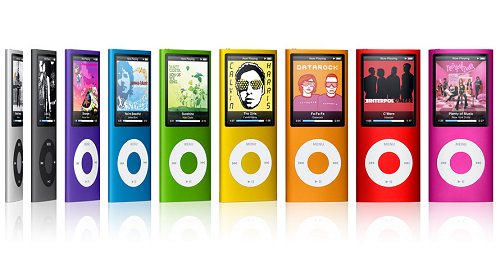 Defining the I.P.O.D. terminology:  Initial – these responsibilities and roles are primary to the leader’s ministry focus and should be at the forefront of all that they seek to do in ministry.  Preferred – these responsibilities and roles are essential to the leader’s ministry focus.  Optional – it is our belief that God has created each of us with unique talents, spiritual gifts, and skill sets, it is our desire to place within the context of each ministry I.P.O.D. an opportunity for each lay and staff minister to be creative and to use these abilities within the context of their ministry role Do not do – is pretty self-explanatory, these are those things that are detrimental to both the individual and the Church as a whole, they serve as a reminder of the high level of responsibility and accountability that is required of all believers who desire to minister in God’s church.  Worship LeaderWorship Leader The Worship Leader is responsible for providing worship leadership within a team concept.  This ministry includes the necessary rehearsals to prepare for Wednesday youth, Sunday morning worship service, and appropriate special music for the major holidays throughout the year.  (i.e. Easter, 4th of July, Thanksgiving, and Christmas)  The worship leader is accountable directly to the Lead Pastor and designated members of the Board of Servant Leaders Worship Leader The Worship Leader is responsible for providing worship leadership within a team concept.  This ministry includes the necessary rehearsals to prepare for Wednesday youth, Sunday morning worship service, and appropriate special music for the major holidays throughout the year.  (i.e. Easter, 4th of July, Thanksgiving, and Christmas)  The worship leader is accountable directly to the Lead Pastor and designated members of the Board of Servant Leaders InitialDevelop, rehearse, and lead our worship team, within a team concept, which includes vocalists and instrumentalists.  Plan and lead our Sunday corporate worship service with music from a mixture of contemporary and traditional styles. Schedule singers, musicians, sound tech, and media tech.  Attend and participate in all staff meetings as we develop order of service, announcements, and prepare for Sunday morning services.  Good communication of schedules and rehearsals should be communicated to the Lead Pastor, members of the praise team, and fellow staff members.  Develop all visual information for services (i.e. song input, backgrounds, videos, announcements, power points)Is accountable to the Lead Pastor, and Board of Servant Leaders.  The Lead Pastor is the direct supervisor of all staff positions.  Responsible for filling the worship leader position when you are on vacation or away (conferences, community or state events, etc.), with the approval of Lead Pastor.Preferred Lead worship on Thursday evenings for Thursday Church.Attend once a month fellowship luncheons. This position includes time for planning, practices, and coordinating with Lead Pastor and Youth Leader.   Understand where roles and responsibilities of other Church leaders and ministries may overlap and work with them with a spirit of cooperation as a team player.  Whenever possible have Church members fill in when you will be absent.  Appoint decorating Coordinator who will, decorate the church with consideration to seasons and holidays.  Incorporating our youth and children’s ministries in conjunction with their leaders in the worship services.Optional Utilization of your specific gifts and talents to enhance the worship opportunities and experiences within God’s church. You are unique in who you are and with your creative abilities we encourage your distinct personality and ministry approach to come out as you lead us in worship our LORD and God. The goal here is allow you to be you in the context of the body of Christ and the ministry of His Church. Engaged in our community and state through opportunities that God provides as time permits. Do Not DoAnything immoral, or irresponsible, which will hurt their witness and God’s church.  Do not overwhelm your time with responsibilities that can and should be delegated. In the same way do not hand off responsibilities that should be handled by the worship leader, unless absolutely necessary.Do not do anything that undermines the unity and cohesiveness of body ministry. (Seek to empower folks to minister as God has gifted them, with a desire to facilitate ministry).  Do not do anything that undermines the roles and responsibilities of the Board of Servant Leaders, and Lead Pastor.Do not forget that in order for us to function as the body of Christ we must do so with a spirit of unity and cooperation.  